uThinti*28.09.1978 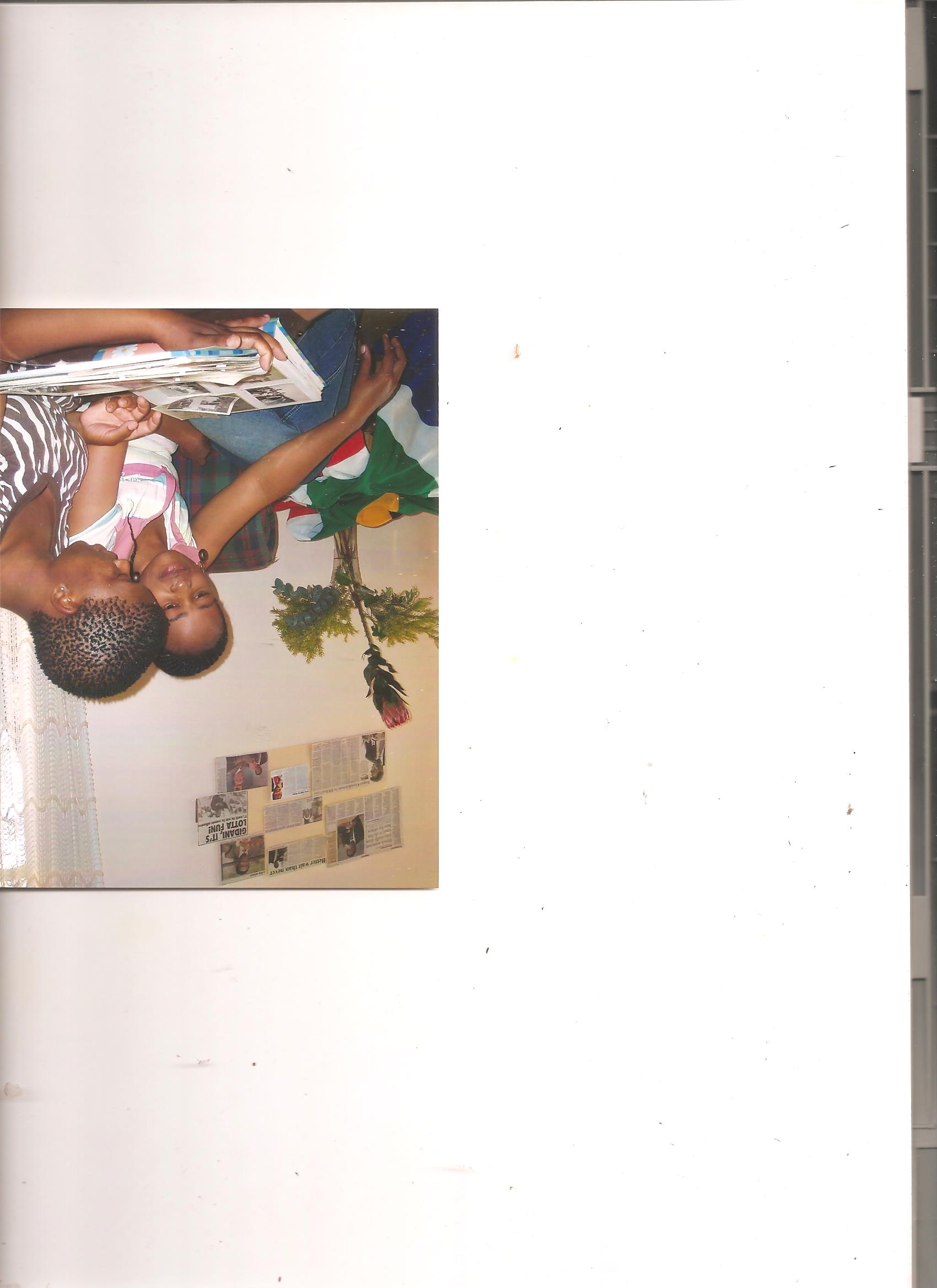                                            eKhaya eVryheid _ 11.11.2007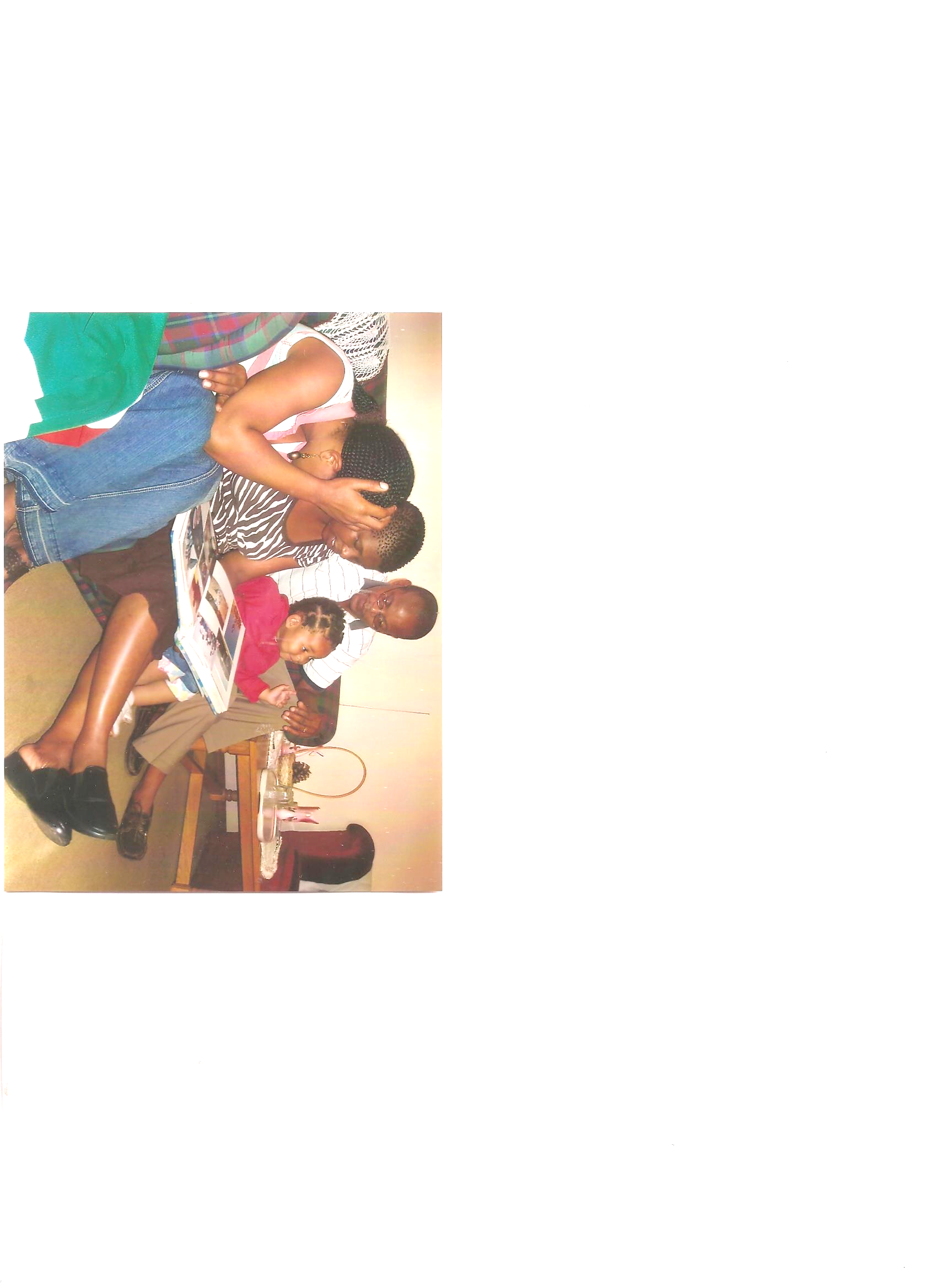 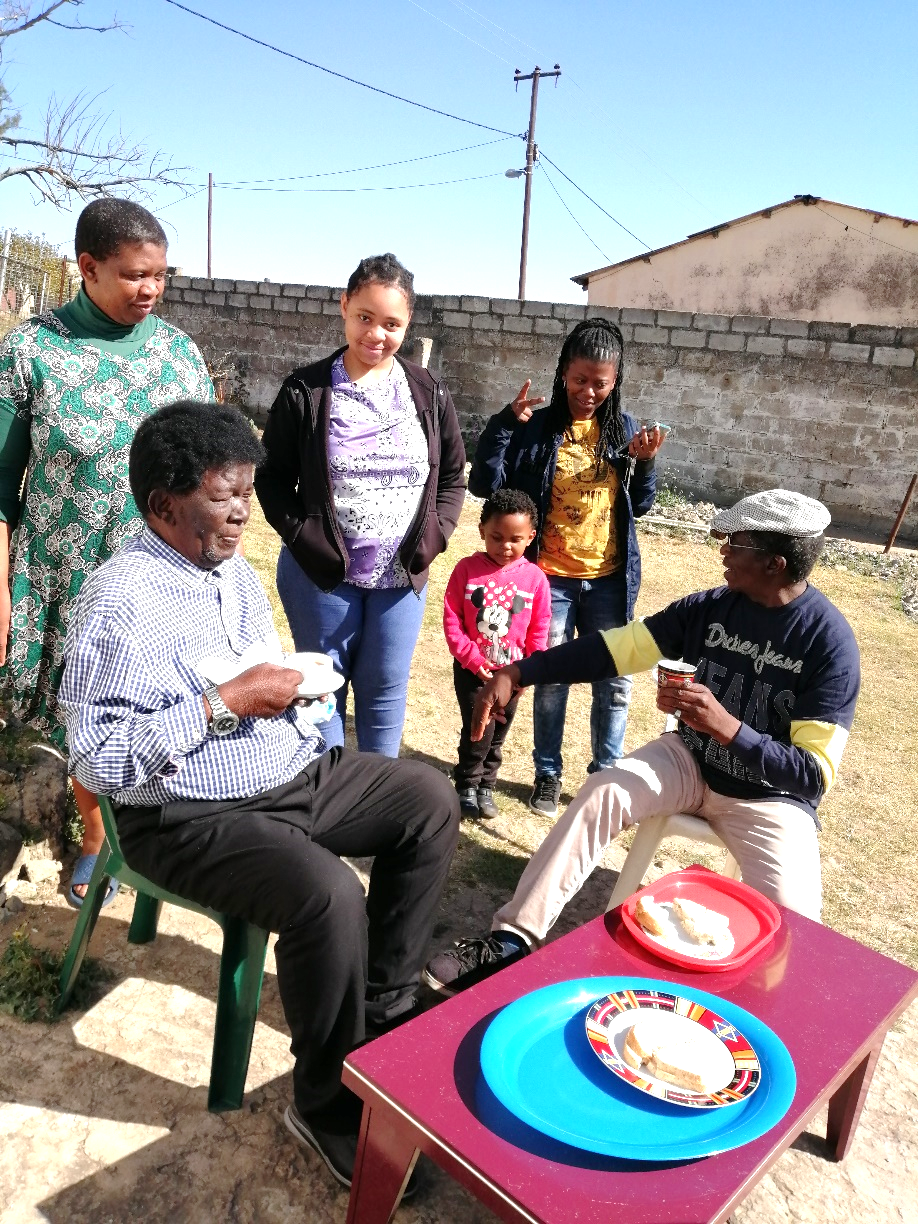 eKhaya eMondlo _ 17.07.2022>>iziThombe zethu | unser Fotoalbum